MODELLO DI PROPOSTA DI PROGETTO SOFTWARE	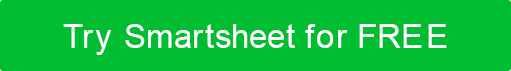 PROPOSTA DI SVILUPPO SOFTWAREPREPARATO PERNome del clientePREPARATO DANome mittente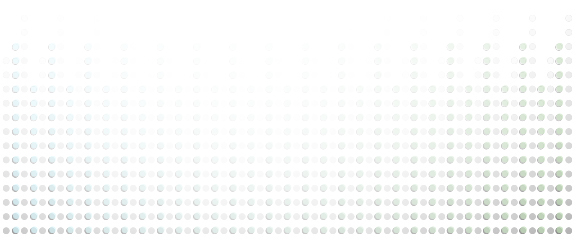 NOME DEL PROGETTODATA DI INIZIO EST.DATA DI FINE EST.INVIATO ASOCIETÀNOME DEL CONTATTOINDIRIZZOTELEFONOINDIRIZZOE-MAILINDIRIZZOINVIATO DASOCIETÀNOME DEL CONTATTOINDIRIZZOTELEFONOINDIRIZZOE-MAILINDIRIZZOPANORAMICA DEL PROGETTOSCOPO / OBIETTIVIOSTACOLIFATTORI DI RISCHIO INDUSTRIA / MERCATOFATTORI DI RISCHIO DI BILANCIOCOMPATIBILITÀ HARDWARESOFTWARE IMPIEGATOCRONOLOGIA / PIETRE MILIARICRONOLOGIA / PIETRE MILIARICRONOLOGIA / PIETRE MILIARICRONOLOGIA / PIETRE MILIARIPANORAMICAPIETRA MILIAREPIETRA MILIARECRONACASCADENZADISTRIBUZIONE / DISTRIBUZIONEDISTRIBUZIONE / DISTRIBUZIONEDISTRIBUZIONE / DISTRIBUZIONEDISTRIBUZIONE / DISTRIBUZIONEDISTRIBUZIONE / DISTRIBUZIONECOLLAUDOCOLLAUDOCOLLAUDOCOLLAUDOCOLLAUDODOCUMENTAZIONEDOCUMENTAZIONEDOCUMENTAZIONEDOCUMENTAZIONEDOCUMENTAZIONEAPPOGGIAREAPPOGGIAREAPPOGGIAREAPPOGGIAREAPPOGGIAREFORMAZIONEFORMAZIONEFORMAZIONEFORMAZIONEFORMAZIONESTRUTTURA DEI COSTISTRUTTURA DEI COSTISTRUTTURA DEI COSTISTRUTTURA DEI COSTISTRUTTURA DEI COSTIPANORAMICAESIGENZE / INVESTIMENTOESIGENZE / INVESTIMENTOESIGENZE / INVESTIMENTOESIGENZE / INVESTIMENTOCOSTOSTIMA TOTALESTIMA TOTALESTIMA TOTALESTIMA TOTALETERMINI DI PAGAMENTOTERMINI DI PAGAMENTOTERMINI DI PAGAMENTOTERMINI DI PAGAMENTOTERMINI DI PAGAMENTOTERMINI & CONDIZIONITERMINI & CONDIZIONILA PROPOSTA PUÒ ESSERE RITIRATA SE NON ACCETTATA ENTRO LA DATA DIACCETTAZIONE DELLA PROPOSTAACCETTAZIONE DELLA PROPOSTAACCETTAZIONE DELLA PROPOSTAACCETTAZIONE DELLA PROPOSTAFIRMA CLIENT AUTORIZZATADATA DI ACCETTAZIONE
DISCONOSCIMENTOTutti gli articoli, i modelli o le informazioni fornite da Smartsheet sul sito Web sono solo di riferimento. Mentre ci sforziamo di mantenere le informazioni aggiornate e corrette, non rilasciamo dichiarazioni o garanzie di alcun tipo, esplicite o implicite, circa la completezza, l'accuratezza, l'affidabilità, l'idoneità o la disponibilità in relazione al sito Web o alle informazioni, agli articoli, ai modelli o alla grafica correlata contenuti nel sito Web. Qualsiasi affidamento che fai su tali informazioni è quindi strettamente a tuo rischio.